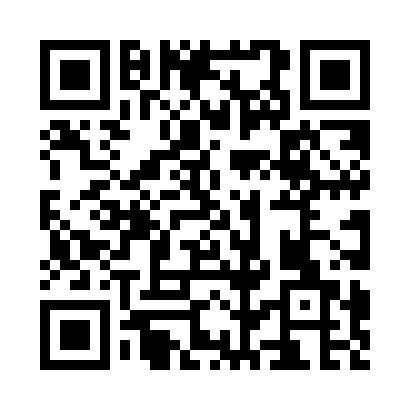 Prayer times for Caromi Village, South Carolina, USAMon 1 Jul 2024 - Wed 31 Jul 2024High Latitude Method: Angle Based RulePrayer Calculation Method: Islamic Society of North AmericaAsar Calculation Method: ShafiPrayer times provided by https://www.salahtimes.comDateDayFajrSunriseDhuhrAsrMaghribIsha1Mon4:536:161:245:078:339:552Tue4:546:161:255:078:339:553Wed4:556:171:255:088:339:554Thu4:556:171:255:088:339:545Fri4:566:171:255:088:339:546Sat4:566:181:255:088:329:547Sun4:576:181:255:088:329:548Mon4:586:191:265:088:329:539Tue4:586:201:265:098:329:5310Wed4:596:201:265:098:319:5211Thu5:006:211:265:098:319:5212Fri5:016:211:265:098:319:5113Sat5:016:221:265:098:309:5114Sun5:026:221:265:098:309:5015Mon5:036:231:265:098:309:5016Tue5:046:241:275:098:299:4917Wed5:056:241:275:098:299:4818Thu5:056:251:275:108:289:4819Fri5:066:251:275:108:289:4720Sat5:076:261:275:108:279:4621Sun5:086:271:275:108:279:4522Mon5:096:271:275:108:269:4423Tue5:106:281:275:108:259:4424Wed5:116:291:275:108:259:4325Thu5:116:291:275:108:249:4226Fri5:126:301:275:098:239:4127Sat5:136:311:275:098:239:4028Sun5:146:311:275:098:229:3929Mon5:156:321:275:098:219:3830Tue5:166:331:275:098:209:3731Wed5:176:341:275:098:209:36